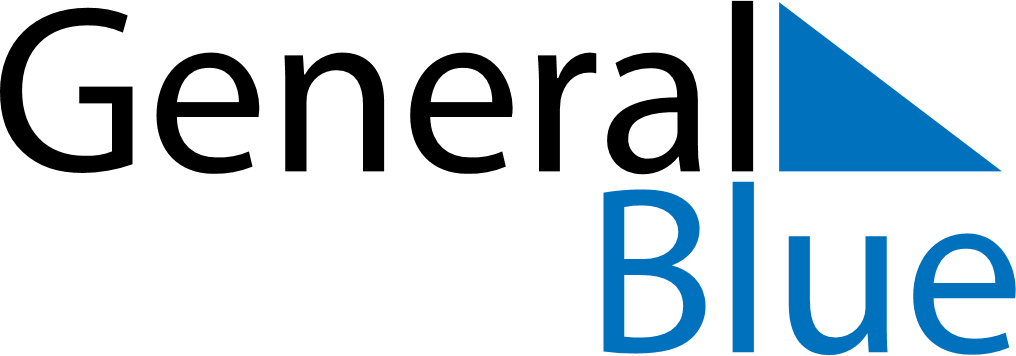 September 2025September 2025September 2025GreenlandGreenlandSundayMondayTuesdayWednesdayThursdayFridaySaturday123456789101112131415161718192021222324252627282930